Tilskudd til svømmeopplæring for nyankomne minoritetsspråklige elever i grunnskoleopplæring 2020Målgruppen er nyankomne minoritetsspråklige barn, unge og voksne som omfattes av grunnskoleopplæring. Også andre elever som ikke kan svømme eller har hatt mulighet til å delta i svømmeundervisningen, kan omfattes av ordningen. TildelingskriterierKommunene velger selv hvordan opplæringen organiseres og legges opp. Det kan søkes om midler på inntil kr. 1 750,- per elev. Kommuner må dekke kostnader ut over dette.Kommuner kan samarbeide om å etablere ordninger.Søknader som beskriver hvordan samarbeid med og mellom frivillige organisasjoner kan etableres/videreføres prioriteres.Det er viktig at jenter og gutter får et likeverdig tilbud.Søknad sendes til Fylkesmannen i Trøndelag   fmtlpost@fylkesmannen.noSøknadsfrist 15. april 2020.  Bruk vedlagte søknadsskjema.Dokumentet er elektronisk godkjent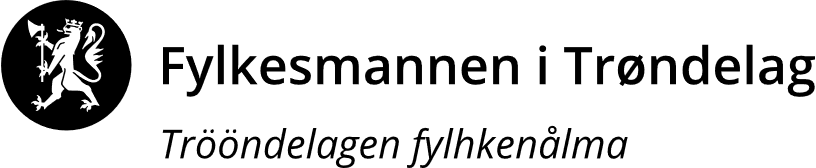 Vår dato:Vår dato:Vår dato:Vår ref:10.03.202010.03.202010.03.20202020/3484Deres dato:Deres dato:Deres dato:Deres ref:«REFDATO»«REFDATO»«REFDATO»«REF»«MOTTAKERNAVN»«ADRESSE»«POSTNR» «POSTSTED»«KONTAKT»«MOTTAKERNAVN»«ADRESSE»«POSTNR» «POSTSTED»«KONTAKT»Saksbehandler, innvalgstelefonSaksbehandler, innvalgstelefonSaksbehandler, innvalgstelefonSaksbehandler, innvalgstelefon«MOTTAKERNAVN»«ADRESSE»«POSTNR» «POSTSTED»«KONTAKT»«MOTTAKERNAVN»«ADRESSE»«POSTNR» «POSTSTED»«KONTAKT»Margareth Halle, 74 16 83 79Margareth Halle, 74 16 83 79Margareth Halle, 74 16 83 79Margareth Halle, 74 16 83 79«MOTTAKERNAVN»«ADRESSE»«POSTNR» «POSTSTED»«KONTAKT»«MOTTAKERNAVN»«ADRESSE»«POSTNR» «POSTSTED»«KONTAKT»«MOTTAKERNAVN»«ADRESSE»«POSTNR» «POSTSTED»«KONTAKT»«MOTTAKERNAVN»«ADRESSE»«POSTNR» «POSTSTED»«KONTAKT»«MOTTAKERNAVN»«ADRESSE»«POSTNR» «POSTSTED»«KONTAKT»«MOTTAKERNAVN»«ADRESSE»«POSTNR» «POSTSTED»«KONTAKT»«MOTTAKERNAVN»«ADRESSE»«POSTNR» «POSTSTED»«KONTAKT»«MOTTAKERNAVN»«ADRESSE»«POSTNR» «POSTSTED»«KONTAKT»«MOTTAKERNAVN»«ADRESSE»«POSTNR» «POSTSTED»«KONTAKT»«MOTTAKERNAVN»«ADRESSE»«POSTNR» «POSTSTED»«KONTAKT»Med hilsenKnut Olav Dypvik (e.f.)seksjonsleder barnehage og opplæringMargareth HalleseniorrådgiverOppvekst- og velferdsavdelingenOppvekst- og velferdsavdelingenVedleggVedlegg1Søknadsskjema Tilskudd til svømmeopplæring for nyankomne minoritetsspråklige elever i grunnskoleopplæring 2020Likelydende brev sendt til:Likelydende brev sendt til:Likelydende brev sendt til:Likelydende brev sendt til:Flatanger kommuneLauvsneshaugen 257770FLATANGERFrøya kommunePostboks 1527261SISTRANDALeka kommuneLeknesveien 677994LEKAMelhus kommuneRådhusveien 27224MELHUSMeråker kommuneRådhusgata 77530MERÅKERNærøysund kommunePostboks 133, Sentrum7901RØRVIKOsen kommuneRådhusveien 137740STEINSDALENOverhalla kommuneSvalivegen 27863OVERHALLASkaun kommunePostboks 747358BØRSATydal kommuneTydalsvegen 1257590TYDALÅfjord kommuneØvre Årnes 77170ÅFJORDFrosta kommuneFånesvegen 17633FROSTASteinkjer kommunePostboks 25307729STEINKJERStjørdal kommunePostboks 133 / 1347501STJØRDALInderøy kommuneVennalivegen 77670INDERØYOppdal kommuneInge Krokanns veg 27340OPPDALVerdal kommunePostboks 247651VERDALHeim kommuneTrondheimsveien 17200KYRKSÆTERØRAIndre Fosen kommuneRådhusveien 137100RISSALevanger kommunePostboks 1307601LEVANGERNamsos kommuneStavarvegen 27856JØARaarvihken Tjïelte/ Røyrvik kommuneRøyrvikveien 57898LIMINGENHoltålen kommuneBakkavegen 17380ÅLENHøylandet kommuneVargeia 17877HØYLANDETNamsskogan kommuneR. C. Hansens vei 27890NAMSSKOGANMalvik kommunePostboks 1407551HOMMELVIKSelbu kommuneGjelbakken 157580SELBUSnåasen Tjïelte/ Snåsa kommuneSørsivegen 67760SNÅSAHitra kommuneRådhusveien 17240HITRAOrkland kommunePostboks 837301ORKANGERRennebu kommuneMyrveien 1 Berkåk7391RENNEBURindal kommuneRindalsvegen 176657RINDALRøros kommuneBergmannsgt. 237374RØROSØrland kommuneAlf Nebbs gate 27160BJUGNGrong kommunePostboks 1627871GRONGLierne kommuneHeggvollveien 67882NORDLIMidtre Gauldal kommuneRørosveien 117290STØRENTrondheim kommunePostboks 2300 Torgarden7004TRONDHEIM